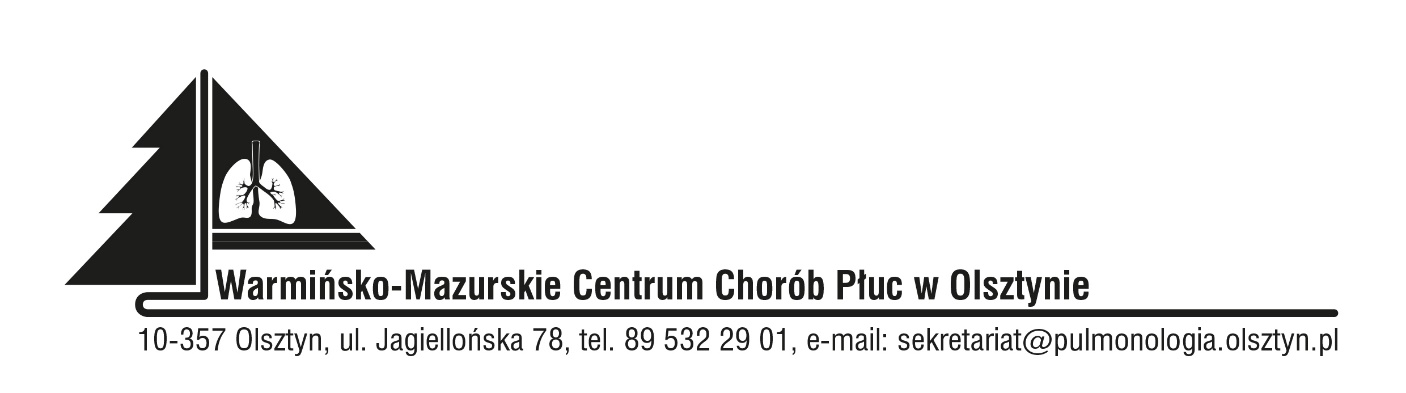 Znak sprawy: SZP.242.18.2023                                                                               ZAPROSZENIE DO ZŁOŻENIA OFERTY NAWykonanie dokumentacji projektowej dla zadania pn.: „Budowa budynku segregacji odpadów”  Tryb udzielenia zamówienia:Niniejsze postępowanie prowadzone jest bez stosowania ustawy Prawo zamówień publicznych 
 -  wartość udzielonego zamówienia nie przekroczy kwoty 130 000,00 zł netto.Opis przedmiotu zamówienia.Przedmiotem zamówienia jest sporządzenie dokumentacji projektowej, specyfikacji technicznych wykonania i odbioru robót budowlanych (STWiORB) i kosztorysów inwestorskich, zwanych dokumentacją, służącą do opisu przedmiotu zamówienia w celu realizacji zadania pn.: „Budowa budynku segregacji odpadów” oraz złożenie kompletnego wniosku we właściwym urzędzie celem uzyskania pozwolenia na budowę.Przedmiot zamówienia obejmuje również uzyskanie w imieniu Zamawiającego pozwolenia na budowę oraz - w przypadku rozpoczęcia robót - nadzór autorski nad robotami wykonywanymi na podstawie sporządzonej dokumentacji do czasu uzyskania pozwolenia na użytkowanie.Zamawiający dopuszcza możliwość powierzenia podwykonawcy lub podwykonawcom wykonania części przedmiotu zamówienia. Zamawiający nie zastrzega żadnej części zamówienia, która nie może zostać powierzona podwykonawcomPowierzenie wykonania części zamówienia podwykonawcy/om nie zwalnia Wykonawcy z odpowiedzialności za należyte wykonanie tego zamówienia.Zamawiający wymaga, aby Wykonawca podał w ofercie (Formularzu ofertowym) część zamówienia, której wykonanie zamierza powierzyć podwykonawcom, i podania przez Wykonawcę firm podwykonawców.Termin realizacji zamówienia: max. 120 dni od daty podpisania umowy. Przy wyborze oferty Zamawiający będzie kierować się następującymi kryteriami: Cena oferty 60 pktTermin realizacji 40 pkt, tj.- za zaoferowanie terminu realizacji   60 dni – Wykonawcy zostanie przyznane 40 pkt- za zaoferowanie terminu realizacji   90 dni – Wykonawcy zostanie przyznane 20 pkt- za zaoferowanie terminu realizacji 120 dni – Wykonawcy zostanie przyznane 0 pktOferta Wykonawcy, który zaoferuje termin dłuższy niż 120 dni, zostanie odrzucona.3.   Dokumenty, które należy dołączyć do składanej oferty. 3.1   Aktualny odpis z właściwego rejestru albo aktualne zaświadczenie o wpisie do ewidencji działalności gospodarczej, jeżeli odrębne przepisy wymagają wpisu do rejestru lub zgłoszenia do ewidencji działalności gospodarczej, wystawione nie wcześniej niż 6 miesięcy przed upływem terminu składania ofert. 3.2   Wypełniony i podpisany Formularz ofertowy stanowiący załącznik nr 2 do zaproszenia.3.3   Wykaz zawierający min.:  2 projekty budowlane wielobranżowe w zakresie architektury, technologii, konstrukcji, instalacji sanitarnych i elektrycznych dla jednostek publicznych, o wartości min. 40 000 zł brutto każda, zrealizowane nie wcześniej niż w okresie 3 lat przed upływem terminu składania ofert, a jeżeli okres prowadzenia działalności jest krótszy – w tym okresie, wraz  z podaniem opisu przedmiotu zamówienia, wartości, daty, miejsca wykonania  i podmiotów, na rzecz których dokumentacja została sporządzona – wg wzoru załącznika nr 4 do niniejszego zaproszenia wraz z załączeniem dowodów potwierdzających, że usługa została wykonana należycie,                                            w szczególności informacji o tym czy usługa została wykonana zgodnie z przepisami prawa, przy czym dowodami,  o których mowa, są referencje bądź inne dokumenty wystawione przez podmiot, na rzecz którego sporządzono wymagana dokumentację, a jeżeli z uzasadnionej przyczyny                           o obiektywnym charakterze wykonawca nie jest w stanie uzyskać tych dokumentów – inne dokumenty;3.4   wykaz zawierający oświadczenie -   zgodnie z załącznikiem nr  4 do SWZ, o dysponowaniu:a) minimum jedną osobą posiadającą uprawnienia do wykonywania samodzielnej funkcji architektonicznej obejmującej projektowanie bez ograniczeń.b) minimum jedną osobą posiadającą uprawnienia do projektowania bez ograniczeń w specjalności konstrukcyjnej;c)  minimum jedną osobą posiadającą uprawnienia do  projektowania bez ograniczeń w specjalności instalacyjnej w zakresie sieci, instalacji i urządzeń elektrycznych i elektroenergetycznych;d) minimum jedną osobą posiadającą uprawnienia do projektowania bez ograniczeń                              w specjalności instalacyjnej w zakresie sieci, instalacji i urządzeń cieplnych, wentylacyjnych, gazowych, wodociągowych i kanalizacyjnych.3.5   Aktualne pełnomocnictwo udzielone osobie podpisującej dokumenty ofertowe, o ile jej  prawo  do  reprezentowania Wykonawcy w powyższym zakresie nie wynika wprost z dokumentu  rejestrowego (jeśli dotyczy).Informacje dodatkowe.Ofertę należy złożyć w formie elektronicznej na Platformie Zakupowej pod adresem: https://platformazakupowa.pl/pn/pulmonologia_olsztyn w zakładce „OFERTY" do dnia 25.05.2023 roku do godz. 12:00 Oferta musi być podpisana przez osoby upoważnione do reprezentowania Wykonawcy, zgodnie                              z formą reprezentacji Wykonawcy określoną w dokumencie rejestrowym, właściwym dla formy organizacyjnej Wykonawcy. Oferta musi być sporządzona w języku polskim, pismem czytelnym. W przypadku gdy oferta będzie zawierała informacje stanowiące tajemnicę przedsiębiorstwa,           informacje te należy złożyć w osobnej teczce z dopiskiem „Tajemnica przedsiębiorstwa”. Przez tajemnicę przedsiębiorstwa w rozumieniu art. 11 ust. 2 ustawy  z dnia 16 kwietnia 1993 roku o zwalczaniu nieuczciwej konkurencji (Dz.U.2022.1233 t.j.) rozumie się informacje techniczne, technologiczne, organizacyjne przedsiębiorstwa lub inne informacje posiadające wartość gospodarczą, które jako całość lub w szczególnym zestawieniu i zbiorze ich elementów nie są powszechnie znane osobom zwykle zajmującym się tym rodzajem informacji albo nie są łatwo dostępne dla takich osób, o ile uprawniony do korzystania z informacji lub rozporządzania nimi podjął, przy zachowaniu należytej staranności, działania w celu utrzymania ich w poufności. 4.5   Zaleca się Wykonawcom dokonanie wizji lokalnej celem zdobycia wszelkich informacji niezbędnych do właściwego przygotowania oferty. Wykonawca winien poinformować i uzgodnić z Zamawiającym (telefonicznie lub mailowo) zamiar dokonania wizji lokalnej. Zgłoszenie należy kierować do Pani Agnieszki Lis-Nowackiej, Kierownika Sekcji zamówień publicznych, tel. (89) 532 29 66, e-mail alis@pulmonologia.olsztyn.pl, codziennie w dniach roboczych godz. 07:30 do 15:00.Otwarcie ofert nastąpi w dniu 25.05.2023 roku o godz. 12:15.Pozostałe.Zamawiający ma prawo unieważnić niniejsze postępowanie na każdym etapie, w szczególności w przypadku otrzymania ofert z ceną przekraczającą kwotę jaką Zamawiający przeznaczył na sfinansowanie Zamówienia.Zamawiający zastrzega sobie możliwość prowadzenia negocjacji z wybranym Wykonawcą.6.   Ochrona danych osobowych.Zgodnie z art. 13 ust. 1 i 2 rozporządzenia Parlamentu Europejskiego i Rady (UE) 2016/679 z dnia 27 kwietnia 2016 roku w sprawie ochrony osób fizycznych w związku z przetwarzaniem danych osobowych i w sprawie swobodnego przepływu takich danych oraz uchylenia dyrektywy 95/46/WE (ogólne rozporządzenie o ochronie danych) (Dz. Urz. UE L 119 z 04.05.2016, str. 1), zwana dalej „RODO”, informuję, że:Administratorem Pani/Pana danych osobowych jest Warmińsko-Mazurskie Centrum Chorób Płuc w Olsztynie, ul. Jagiellońska 78, 10-357 Olsztyn, Inspektorem ochrony danych osobowych w Szpitalu Magdalena Ponichtera, tel. 89 532 29 43, e-mail: mponichtera@pulmonologia.olsztyn.plPani/Pana dane osobowe przetwarzane będą na podstawie art. 6 ust. 1 lit. c RODO w celu związanym z przedmiotowym postępowaniem  nr SZP.383.18.2023 Odbiorcami Pani/Pana danych osobowych będą osoby lub podmioty, którym udostępniona zostanie dokumentacja postępowania w oparciu o art. 18 oraz art. 74 ust. 1 Pzp, a także w innych przypadkach, w których obowiązek udostępnienia dokumentów zawierających Pani/Pana dane osobowe wynika z obowiązujących przepisów prawa.Pani/Pana dane osobowe będą przechowywane, zgodnie z art. 78 ust. 1  Pzp, przez okres                    4 lat od dnia zakończenia postępowania o udzielenie zamówienia, a jeżeli czas trwania umowy przekracza 4 lata, okres przechowywania obejmuje cały czas trwania umowy, lub okres dłuższy, jeżeli wymagają tego odrębne przepisy, a w szczególności związane                                      z prowadzeniem postępowań  finansowanych ze środków unijnych. Obowiązek podania przez Panią/Pana danych osobowych bezpośrednio Pani/Pana dotyczących jest wymogiem ustawowym określonym w przepisach Pzp, związanym                                      z udziałem w postępowaniu o udzielenie zamówienia publicznego; konsekwencje niepodania określonych danych wynikają z Pzp.W odniesieniu do Pani/Pana danych osobowych decyzje nie będą podejmowane w sposób zautomatyzowany, stosownie do art. 22 RODO oraz ustawy o ochronie danych osobowych.Posiada Pani/Pan:− na podstawie art. 15 RODO prawo dostępu do danych osobowych Pani/Pana dotyczących;   −   na podstawie art. 16 RODO prawo do sprostowania Pani/Pana danych osobowych, −    na podstawie art. 18 RODO prawo żądania od administratora ograniczenia przetwarzania danych osobowych z zastrzeżeniem przypadków, o których mowa w art. 18 ust. 2 RODO;−   prawo do wniesienia skargi do Prezesa Urzędu Ochrony Danych Osobowych, ul. Stawki 2,   00-193 Warszawa, tel. 22 531 03 00, fax. 22 531 03 01Godziny  pracy  urzędu: 8:00 – 16:00, Infolinia: 606-950-000, czynna w dni robocze od: 10:00 – 13:00  gdy uzna Pani/Pan, że przetwarzanie danych osobowych Pani/Pana dotyczących narusza przepisy RODO;  Nie przysługuje Pani/Panu:−   w związku z art. 17 ust. 3 lit. b, d lub e RODO prawo do usunięcia danych osobowych;−   prawo do przenoszenia danych osobowych, o którym mowa w art. 20 RODO;−   na podstawie art. 21 RODO prawo sprzeciwu, wobec przetwarzania danych   osobowych, gdyż podstawą prawną przetwarzania Pani/Pana danych osobowych jest art. 6 ust. 1 lit. c RODO.Zgodnie z art. 13 ust. 1 lit. f  RODO, Zamawiający informuje, że nie będzie przekazywał danych osobowych państwom trzecim lub organizacjom międzynarodowym, bez odrębnej zgody Wykonawcy.Odbiorcą Pani/Pana danych osobowych przekazywanych przez platformę zakupową będą upoważnieni pracownicy Zamawiającego oraz Open Nexus Sp. z o.o., z siedziba przy ul.  Bolesława Krzywoustego 3, 61-144 Poznań, zarejestrowany w Sądzie Rejonowym w  Poznaniu - Nowe Miasto i Wilda w Poznaniu, Wydział VIII Gospodarczy KRS 0000335959 NIP 7792363577, REGON 301196705, kapitał zakładowy 67.050 PLN, numer rachunku bankowego 77 1160 2202 0000 0001 4851 1753. Osobą  do kontaktów w niniejszym postępowaniu jest: Agnieszka Lis-Nowacka, tel. 89 532 29 66, alis@pulmonologia.olsztyn.pl Załączniki:Załącznik nr 1 – Opis przedmiotu zamówieniaZałącznik nr 2 – Formularz  ofertowyZałącznik nr 3 – Wykaz osóbZałącznik nr 4 – Wykaz wykonanych zamówieńZałącznik nr 5  - Projekt umowyDyrektor CentrumWioletta Śląska-Zyśk(Podpis w oryginale)	